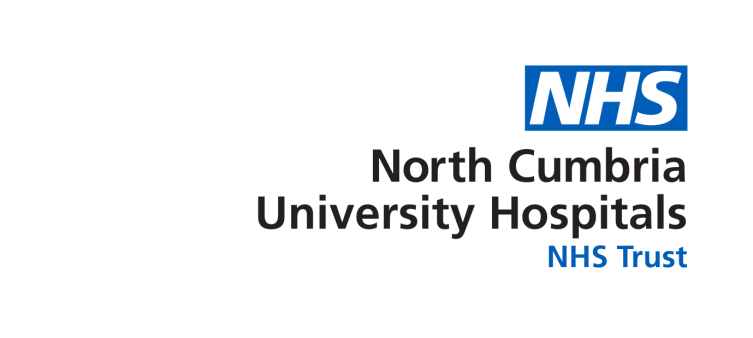 Old Age & Community Psychiatry F1 Job DescriptionPost Based at Carlton Clinic, CarlisleThe trainees will work in inpatient, clinic and community settings and will undertake assessment and treatment of patients with a wide range of psychiatric disorders.The trainee may have an opportunity to work with the Crisis Team based at The West Cumberland Hospital and at The Carleton Clinic, Carlisle and this will enable them to gain experience of the immediate management of psychiatric emergencies. In conjunction with Psychiatric liaison staff and the crisis teams, trainees may be asked to assess patients at the Cumberland Infirmary who have been admitted following overdoses.  All emergency work is undertaken under the supervision of the trainee’s Consultant or on call consultant and senior crisis team staff.Trainee will be closely allied to their supervisor in the provision of outpatient services. Outpatient clinics are held regularly in various locations and it is intended that the trainees will assess new patients and present and discuss them with their Consultant supervisor.As members of the multi-disciplinary teams the trainees will be expected to take advantage of the opportunity to learn how other disciplines, including Nursing, Psychologists, Occupational Therapists and Social Workers operate.The trainee will have support from more senior trainees working in the Trust and there will be opportunity to facilitate teaching on the weekly in house psychiatry postgraduate teaching programme and offer shadowing experience 5th year medical students from Newcastle University at certain times of the year. The psychiatry teaching programme includes training in clinical audit and critical appraisal, case presentations, Journal club as well as core and contemporary psychiatry topics. Trainees will have minimum of 1 hour supervision per week with their supervisorThere is no on call commitment within Psychiatry. Curriculum outcomes that can be achieved:	Professional Behaviour and TrustActs professionallyDelivers patient centred care and maintains trustBehaves in accordance with ethical and legal requirementsKeeps practice up to date through learning and teachingDemonstrates engagement in career planning	Communication, team working, & leadershipCommunicates clearly in a variety of settingsWorks effectively as a team memberDemonstrates leadership skills	Clinical careRecognises, assesses and initiates management of the acutely ill patientRecognises, assesses and manages patients with long term conditionsObtains a history, performs clinical examination, formulates differential diagnosis and management planPrescribes safelyPerforms procedures safelyDemonstrates an understanding of the  principles of health promotion and illness prevention4) 	Safety & QualityRecognises and works within limits of personal competenceMakes patient safety a priority in clinical practiceContributes to quality improvement Professional teaching modules are repeated throughout the year to enable attendance at all modules.The foundation doctor will have 3 days working on the ward with the team. This will give the foundation doctor experience of inpatient older adult psychiatry. The foundation doctor would be expected to work with the team taking responsibility for physical and mental health care of patients in a supervised way as appropriate to their foundation curriculum. The foundation doctor will also be working in the community 0.5 days a week. One session would also be linking up with the older adult mental health practitioner, assessing patients at the Cumberland Infirmary, again under supervision with expectation that they would be doing work place based assessments in this to show their competencies. They would be working with the consultant in an outpatient clinic 1 session per week, seeing patients with that consultant. They would also be expected to link up with the Community Mental Health Team and arrange to go on visits with different health professionals to get experience of patients care in their own homes.They would attend the mental health in-house teaching programme once a week as well as the foundation teaching.You will have regular meetings with your clinical supervisor who will provide feedback to you.  They will also help ensure you have adequate opportunity to undertake SLEs and gain feedback from these.  There will also be a placement supervision group for your placement to enhance the quality of the feedback you are given from your clinical supervisor.